Приложение 3.Станция «БАНК»Задание 1: Ведущий: Буратино стал рисовать схему работы банка. Мальвина заглянула ему через плечо и сказала: «Ты всё напутал!». Помоги Буратино сделать задание правильно, дорисуй на схеме стрелочки (2 рубля).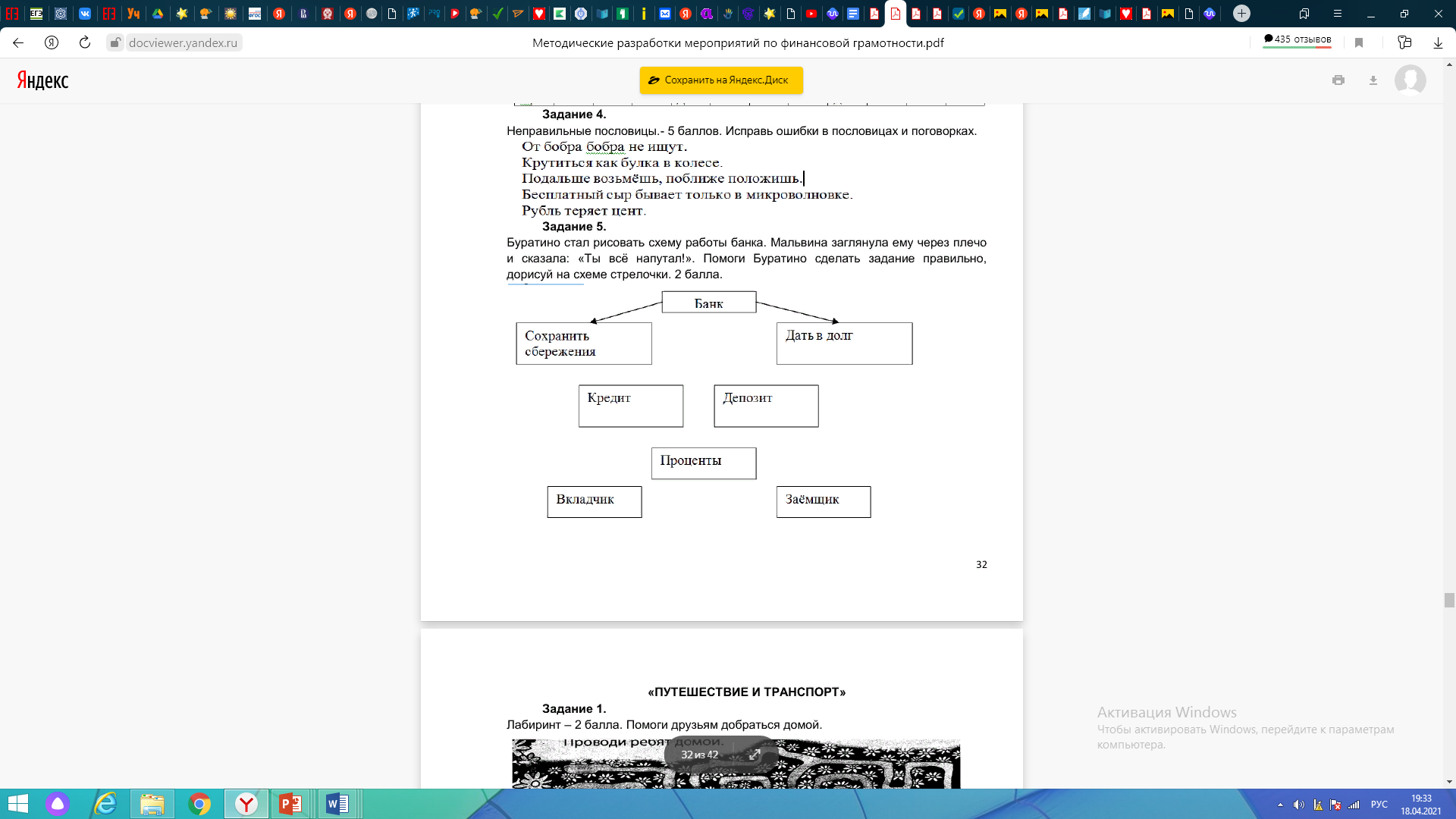 Задание 2:Ведущий: В этом эпизоде мультфильма кот Базилио и лиса Алиса пытаются отобрать монеты у Буратино (показ видео). Какое право нарушено? (в данном эпизоде нарушено право на имущество) – 2 руб. Задание 3:Ведущий: Неправильные пословицы. Исправь ошибки в пословицах и поговорках. За каждый правильный ответ 1 руб., всего 5 руб.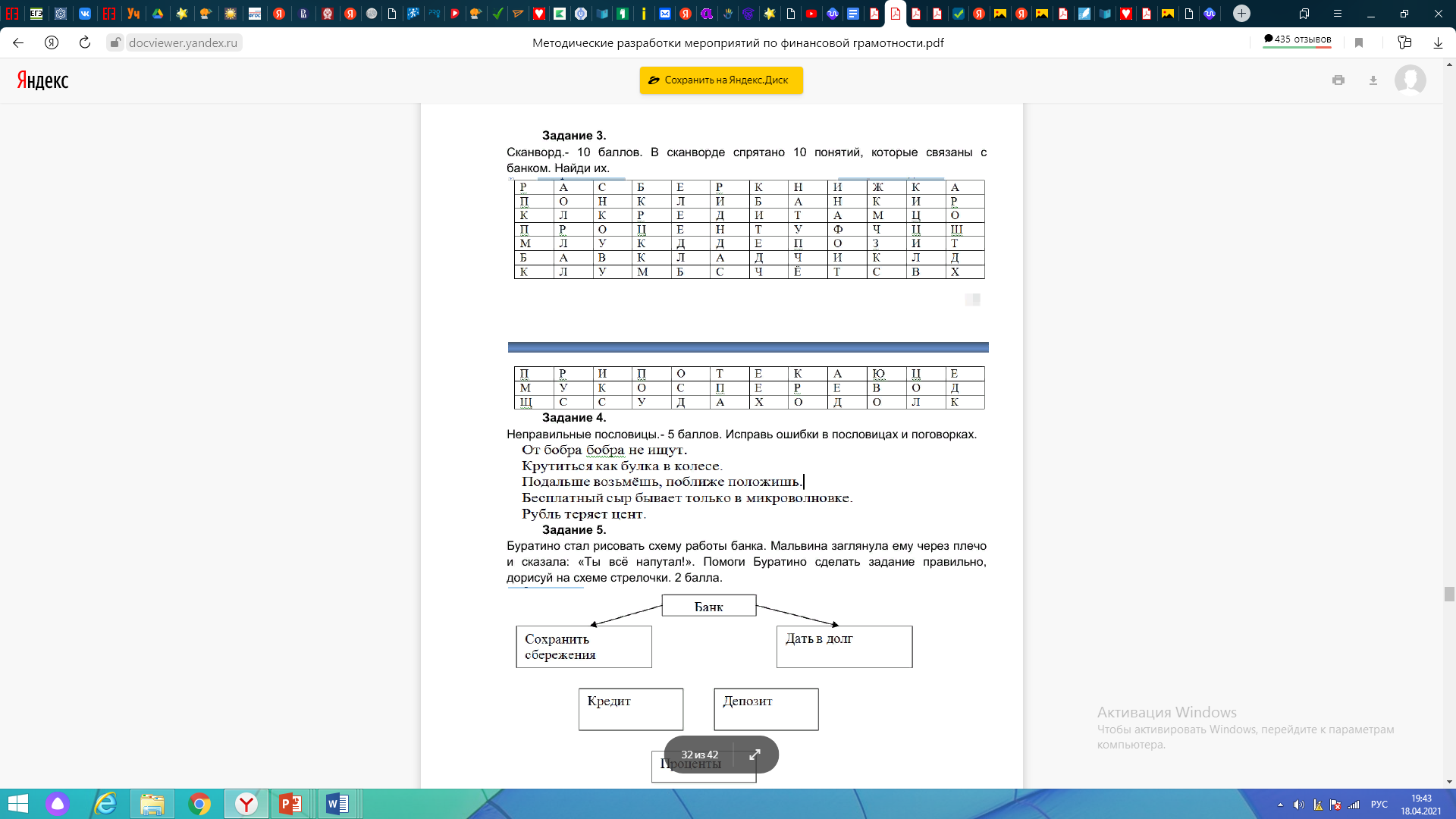 